ГБУК «Смоленская областная юношеская библиотека»Организационно-методический отделКАЛЕНДАРЬ2015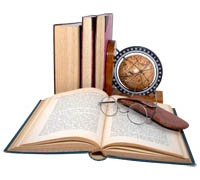 Смоленск2014ББК 63.3(0)         З-72Составитель:Александрова, С.Т., главный библиотекарь организационно-методического отделаРедактор:Зурабян, Н.В., заведующий организационно-методического отделаЗнаменательные даты. Календарь 2015: информационно-библиографическое издание / ГБУ «Смоленская областная юношеская библиотека; сост. С.Т. Александрова; ред. Н.В. Зурабян. – Смоленск, 2015. –    44 с.ББК 63.3(0)В информационно-библиографическом издании представлены сведения о важных событиях и персоналиях – знаменитых юбилярах года, внесших огромный вклад в развитие науки и культуры.Календарь дает возможность познакомиться с книгами-юбилярами, памятными датами Смоленского края, с помощью рекомендательных библиографических списков литературы, открыть для себя интересные яркие личности.Издание предназначено работникам библиотек, учебных заведений, а также всем кто интересуется историей науки и культуры.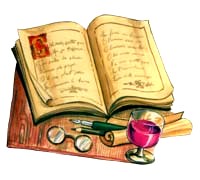 «Наше общество стало катастрофически мало читать», –  об этом В. Путин говорил на Российском литературном собрании, тогда же было заявлено о необходимости повышать интерес к чтению у подростков. Глава государства подчеркнул, что снижение читательского интереса регистрируют во всем мире, но это вовсе не значит, что Россия должна следовать такому тренду.12 июня 2014 года Владимир Путин подписал указ о проведении Года литературы в России в 2015 году.«Язык, история, культура, духовные ценности и национальные традиции — это основа основ, и внимание к ним государства и общества должно быть и будет постоянным», –  отметил президент России В. Путин.http://nazarovo.ucoz.ru Кроме того в 2015 году в России и мире отметят: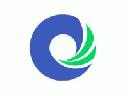 ЮНЕСКО выбрала очередную «Всемирную столицу книги». Этот статус на 2015 год будет присвоен городу Инчхон в Республике Корея. ЮНЕСКО отметила высокий уровень программы южнокорейского города по популяризации культуры чтения среди молодежи и уязвимых групп населения.Даты ООН и Юнеско2011-2020 годыДесятилетие действий за безопасность дорожного движенияТретье Международное десятилетие за искоренение колониализмаДесятилетие биоразнообразия Организации Объединенных Наций2010-2020 годыДесятилетие организации Объединенных наций, посвященное пустыням и борьбе с опустыниванием2008-2017 годыВторое десятилетие организации Объединенных наций по борьбе за ликвидацию нищеты2006-2016 годыДесятилетие реабилитации и устойчивого развития пострадавших регионов (третье десятилетие после Чернобыля)2005-2015 годыМеждународное десятилетие «Вода для жизни»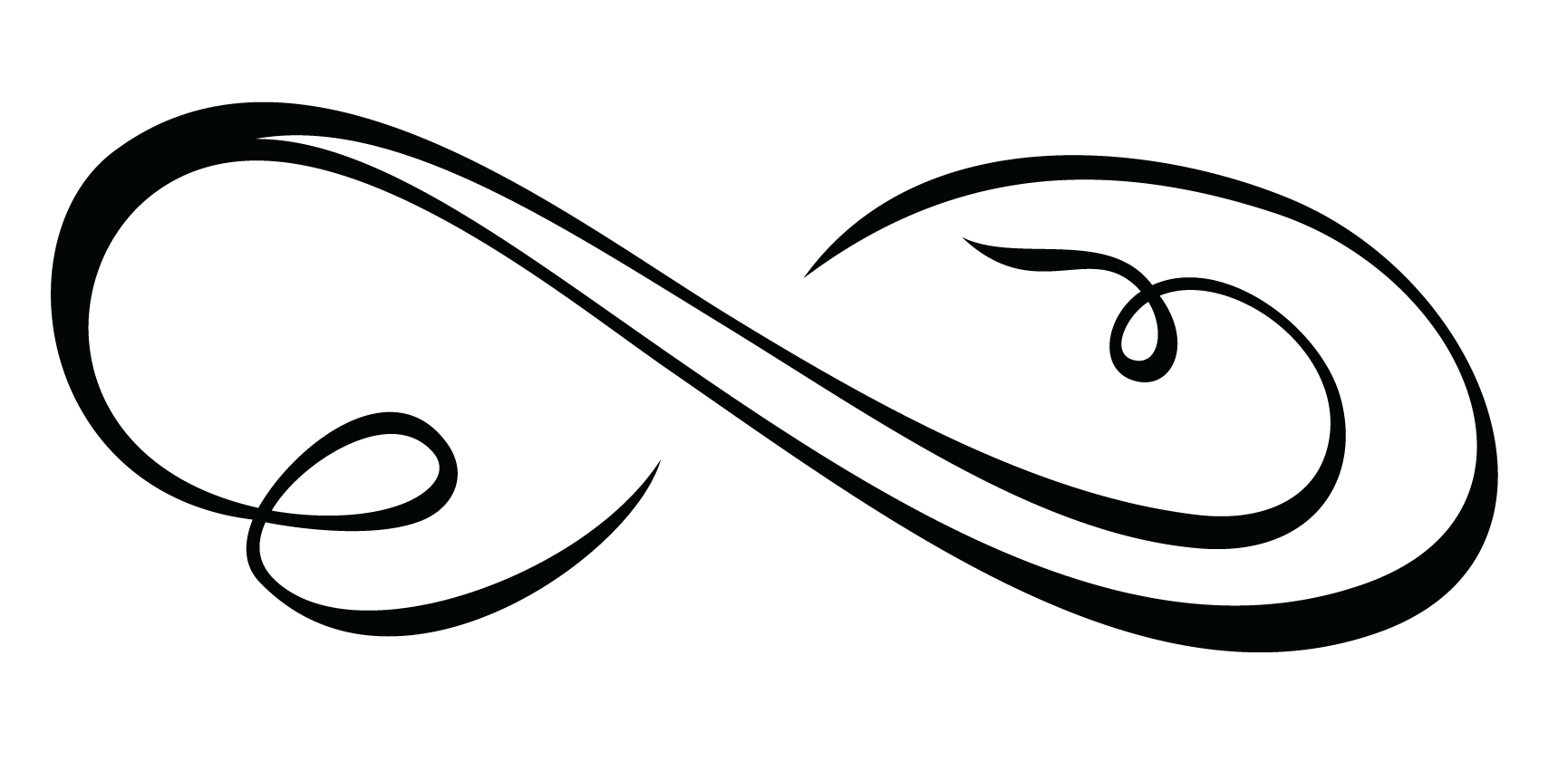 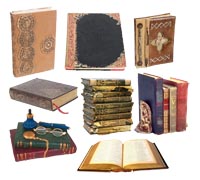 Книга – одно из самых великих изобретений человеческого ума – обогащает опытом нашу жизнь.А.В. Горбатов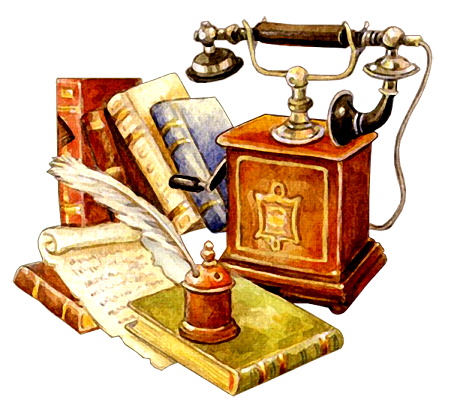 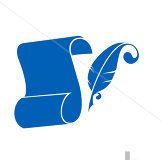 …Нет памятника на путях земныхПрочней, чем слово прозы или стих.Любую ржавчину смывает слово,Любые цепи разбивает слово…Джами
Пусть опрокинет статуи война,Мятеж развеет каменщиков труд,Но врезанные в память письменаБегущие столетья не сотрут.ШекспирБлажен, кто знает сладострастьеВысоких мыслей и стихов!А.С. Пушкин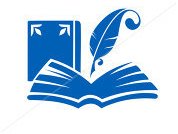 Книги – лучшие друзья. К ним можно обращаться во все трудные минуты жизни. Они никогда не изменят.ДодеЛитература есть сознание народа, цвет и плод его духовной жизни.В.Г. БелинскийКниги – это окна, через которые душа смотрит на мир.Вильсон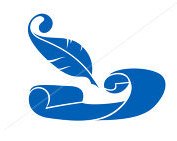 Чтение и письмо открывает человеку новый мир, - особенно в наше время, при нынешних успехах разума.Н.М. КарамзинВсе, что создано умом,Все, к чему душа стремиться,Как янтарь на дне морском,В книгах бережно храниться.Ю. ВанагЛитература изъята из законов тления. Она одна не признает смерти.М.Е. Салтыков-Щедрин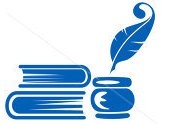 Книги – корабли мысли, странствующие по волнам времени  и бережно несущие свой драгоценный груз от поколения к поколению.БэконРжавеет золото, и истлевает сталь,Крошиться мрамор. К смерти все готово.Всего прочнее на земле – печаль И долговечней – царственное слово.А.А. АхматоваЕсть книги – свежее зеленой чащи,Есть книги – бездоннее синего океана,Есть книги – вольнее бури, меж скал гудящей,Есть книги – нежнее руки, врачующей раны…Е. Чаренц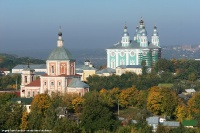 Увидеть и познать свой край можно либо своими глазами, либо с помощью книг.М.В. Ломоносов13 январяДень Российской печати21 февраляМеждународный день родного языка3 марта Всемирный день мира для писателя23 марта по 30 мартаНеделю детской и юношеской книги21 мартаВсемирный день поэзии2 апреляМеждународный день детской книги15 апреляМеждународный день культуры23 апреляВсемирный день книги и авторского права3 маяВсемирный день свободы печати24 маяДень славянской письменности и культуры27 маяОбщероссийский день библиотек6 июняПушкинский день России1 сентябряВсероссийский праздник «День знаний»8 сентябряМеждународный День распространения грамотности21 октябряМеждународный День школьных библиотек26 ноябряВсемирный День информации     30 лет«В ночь большого прилива» В.П. Крапивина (1985)35 лет«И дольше века длится день» Ч. Айтматова (1980)40 лет«Сто лет одиночества» Г.Г. Маркес (1975)45 лет«Сотников» В.Быков (1970)55 лет«Поднятая целина» М. А. Шолохова (1960)60 лет «Лолита» В. Набокова (1955)60 лет «Конец вечности» А. Азимова (1955)65 лет«Охотник» Д. Олдриджа (1950)70 лет«Василий Теркин» А.Т. Твардовского (1945)75 лет«Тихий Дон» М.А. Шолохова (1940)80 лет «Педагогическая поэма» А.С. Макаренко (1935)90лет«Американская трагедия» Т.Драйзера (1925)90 лет«Дело Артамоновых»  М. Горького (1925)110 лет«Поединок» А.И.Куприн (1905)115 лет«Живой труп» Л.Н. Толстого (1900)120 лет «Машина времени» Г. Уэллса (1895)130 лет«Милый друг» Ги де Мопассана (1885)135 лет«Братья Карамазовы» Ф.М. Достоевского (1880)140 лет«Таинственный остров» Ж.Верна (издан в 1875)145 лет «Царь Борис» А.К. Толстого (1845)150 лет«Алиса в стране чудес» Л. Кэрролла (1865)160 лет«Всадник без головы» Т. Рида (1860)160 лет«Песни о Гайавате» Г. Лонгфелло (1855)175 лет «Герой нашего времени» М.Ю. Лермонтова (1840)175 лет«Следопыт» Д. Купера (вышел в свет в 1840)185 лет«Маленькие трагедии» А.С. Пушкина (1830)190 лет«Борис Годунов» А.С. Пушкина (1825)195 лет «Руслан и Людмила» А.С. Пушкина (1820)215 лет«Слово о полку Игореве…» (1800)225 лет «Путешествие из Петербурга в Москву» А.Н. Радищева (1790)240 лет«Севильский цирюльник» П. Бомарше (1775)400 лет«Хитроумный идальго дон Кихот Ламанчский» М. Сервантеса (1615)410 лет«Король Лир» У. Шекспира (1605)420 лет «Ромео и Джульетта» У. Шекспира (1595)435 лет«Острожская библия» напечатанная И. Федоровым (1580)815 лет«Песнь о Нибелунгах» впервые записана (1200)1-2Новогодний праздник11День заповедников12День работника прокуратуры РФ14Cтарый Новый год 21День инженерных войск РФ25День российского студенчества. Татьянин День27День снятия блокады Ленинграда (1944 г.)2 января95 лет со дня рождения Айзека Азимова (1920-1992), американского писателя-фантаста, ученого.4 января230 лет со дня рождения Якоба Гримма (1785-1867), немецкого филолога, писателя.7 января90 лет со дня рождения Джеральда Даррелла (1925-1995), английского писателя, биолога.8 января105 лет со дня рождения Галины Сергеевны Улановой (1910-1998), российской балерины.9 января 110 лет со дня начала Первой русской революции (1905-1907).9 января125 летсо дня рождения Карела Чапека (1890-1939), чешского писателя.11 января140 лет со дня рождения Рейнгольда Морицевича Глиэра (1875-1956), советского композитора, дирижера, педагога.12 января70 лет со дня начала Висло-Одерской операции (1945).15 января90 лет со дня рождения Евгения Ивановича Носова (1925-2002), писателя.15 января165 лет со дня рождения Софьи Васильевны Ковалевской (1850-1891), русского математика, механика.Этюды об ученых  // Наука чудеса творит / ред.-сост. Л. И. Жук. – Мн., 2008. – С. 3-13. Этюды об ученых  // Наука чудеса творит / ред.-сост. Л. И. Жук. – Мн., 2008. – С. 3-13. 15 января220 лет со дня рождения Александра Сергеевича Грибоедова (1795-1829), писателя, драматурга.Боброва, Л. В. Про всех готов обед…: элементы кулинарного антуража в комедии А. С. Грибоедова «Горе от ума» // Классные идеи для классного руководителя / Л. В. Боброва. – Ростов н/Д., 2009. – С. 208-219.Боброва, Л. В. Про всех готов обед…: элементы кулинарного антуража в комедии А. С. Грибоедова «Горе от ума» // Классные идеи для классного руководителя / Л. В. Боброва. – Ростов н/Д., 2009. – С. 208-219.Грибоедовский бал: вечер для старшеклассников // Библиотека. – 1996. – №11. – С. 85-90.Грибоедовский бал: вечер для старшеклассников // Библиотека. – 1996. – №11. – С. 85-90.Давыдова, М. А. Комедия нравов \ М. А. Давыдова // Читаем, учимся, играем. – 2011. – №6. – С. 21-25.Давыдова, М. А. Комедия нравов \ М. А. Давыдова // Читаем, учимся, играем. – 2011. – №6. – С. 21-25.Долгасова, Н. А. «Мильон» терзаний Александра Сергеевича Грибоедова: урок литературы в 9 классе / Н. А. Долгасова // Досуг в школе. – 2012. – №7. – С. 16-20.Долгасова, Н. А. «Мильон» терзаний Александра Сергеевича Грибоедова: урок литературы в 9 классе / Н. А. Долгасова // Досуг в школе. – 2012. – №7. – С. 16-20.Левина, Г.И. «Для людей с умом и честью…»: литературная композиция / Г.И. Левина // Читаем, учимся, играем. – 2010. – №8. – С. 51-57.Левина, Г.И. «Для людей с умом и честью…»: литературная композиция / Г.И. Левина // Читаем, учимся, играем. – 2010. – №8. – С. 51-57.Макарова, Б. А. «Ум и дела твои бессмертны»: А. С. Грибоедов / Б.А. Макарова // Читаем, учимся, играем. – 2004. – №10. – С.18 - 21.Макарова, Б. А. «Ум и дела твои бессмертны»: А. С. Грибоедов / Б.А. Макарова // Читаем, учимся, играем. – 2004. – №10. – С.18 - 21.Морелева, В. А. «Иного века гражданин»: А.С. Грибоедов / В.А. Морелева // Читаем, учимся, играем. – 2004. –  №10. – С. 11 - 17.Морелева, В. А. «Иного века гражданин»: А.С. Грибоедов / В.А. Морелева // Читаем, учимся, играем. – 2004. –  №10. – С. 11 - 17.Фефелова, Н. Н. Любовь дипломата: литературная композиция о жизни А. С. Грибоедова / Н. Н. Фефелова // Читаем, учимся, играем. – 2010. – №10. – С. 52-55.Фефелова, Н. Н. Любовь дипломата: литературная композиция о жизни А. С. Грибоедова / Н. Н. Фефелова // Читаем, учимся, играем. – 2010. – №10. – С. 52-55.15 января70 лет со дня рождения Максима Исааковича Дунаевского (1945), русского композитора15 января95 лет со дня рождения Федерико Феллини (1920-1993), итальянского режиссера.19 января115 лет со дня рождения Михаила Васильевича Исаковского (1900-1973),  поэта.Агапова, И. А. Славный сын смоленский: М. В. Исаковский / И. А. Агапова // Читаем, учимся, играем. – 2004.  –  №10. – С. 39-43.Агапова, И. А. Славный сын смоленский: М. В. Исаковский / И. А. Агапова // Читаем, учимся, играем. – 2004.  –  №10. – С. 39-43.Ефремова, Н. «Чем я жил и где я рос»: литературно-музыкальная композиция о жизни и творчестве М. В.Исаковского / Н. Ефремова // Творческие вечера. – М, 2002. –  С. 64-73.Ефремова, Н. «Чем я жил и где я рос»: литературно-музыкальная композиция о жизни и творчестве М. В.Исаковского / Н. Ефремова // Творческие вечера. – М, 2002. –  С. 64-73.Карачева, М. В. «Снова замерло все до рассвета…»: литературно-музыкальная композиция о жизни и творчестве М. В. Исаковского / М. В. Карачева // Читаем, учимся, играем. – 2009. – №10. – С. 56- 59.Карачева, М. В. «Снова замерло все до рассвета…»: литературно-музыкальная композиция о жизни и творчестве М. В. Исаковского / М. В. Карачева // Читаем, учимся, играем. – 2009. – №10. – С. 56- 59.Талант крупный и самобытный: литературно-музыкальная композиция  // Читаем, учимся, играем. – 1998. – №8. –  С. 49-51.Талант крупный и самобытный: литературно-музыкальная композиция  // Читаем, учимся, играем. – 1998. – №8. –  С. 49-51.19 января150 лет со дня рождения Валентина Александровича Серова (1865-1911), русского художника. Зархи, С. Б. Этюд с натуры: литературная композиция, посвященная жизни и творчеству В. А. Серову / С. Б.  Зархи // Читаем, учимся, играем. – 2010. – №9. – С. 62-80.Зархи, С. Б. Этюд с натуры: литературная композиция, посвященная жизни и творчеству В. А. Серову / С. Б.  Зархи // Читаем, учимся, играем. – 2010. – №9. – С. 62-80.Россинская, С. В.  Тревоги Валентина Серова:[беседа] / С. В. Серова // Ваша библиотека. – 2014. – №3-4. – С. 14-27.Россинская, С. В.  Тревоги Валентина Серова:[беседа] / С. В. Серова // Ваша библиотека. – 2014. – №3-4. – С. 14-27.20 января80 лет со дня рождения Евгения Павловича Велихова (1935), русского физика-теоретика.22 января575 лет со дня рождения Ивана III Васильевича (1440-1505), Великого князя московского.22 января240 лет со дня рождения Андре Мари Ампера (1775-1836),  французского физика, математика, химика.23 января260 лет со дня основания Московского государственного университета имени М.В. Ломоносова (1755).28 января195 лет со времени открытия Антарктиды (1820).29 января155 лет со дня рождения Антона Павловича Чехова (1860–1904),  писателя.Чехов А.П..: литературная викторина // Литературный коктейль. – Мн., 2002. – С. 83-90.Чехов А.П..: литературная викторина // Литературный коктейль. – Мн., 2002. – С. 83-90.Барчева, Т. Ф. Счастливое Мелихово: сценарий литературного вечера, посвященного А.П. Чехову / Т. Ф. Барчева // Читаем, учимся, играем. – 2009. – №10. – С. 44-51.Барчева, Т. Ф. Счастливое Мелихово: сценарий литературного вечера, посвященного А.П. Чехову / Т. Ф. Барчева // Читаем, учимся, играем. – 2009. – №10. – С. 44-51.Бычкова, Ю. А. Квартет знаменитых:  А. П.Чехов / Ю.А. Бычков // Читаем, учимся, играем. – 2004. – №10. – С. 22-31.Бычкова, Ю. А. Квартет знаменитых:  А. П.Чехов / Ю.А. Бычков // Читаем, учимся, играем. – 2004. – №10. – С. 22-31.Вакула, М. Г. «Чехов – это Пушкин в прозе» / М. Г. Вакула // Читаем, учимся, играем. – 2014. – №4. – С.9-14.Вакула, М. Г. «Чехов – это Пушкин в прозе» / М. Г. Вакула // Читаем, учимся, играем. – 2014. – №4. – С.9-14.Воробьёва, Н. Н. С Чеховым – на Сахалин / Н. Н. Воробьёва // Читаем, учимся, играем. – 2010. – №6. – С. 58-60.Воробьёва, Н. Н. С Чеховым – на Сахалин / Н. Н. Воробьёва // Читаем, учимся, играем. – 2010. – №6. – С. 58-60.Макарова, Б. А. Великий насмешник: [А. П. Чехов] / Б. А.Макарова // Читаем, учимся, играем. – 2009. –  №11. – С. 23-29.Макарова, Б. А. Великий насмешник: [А. П. Чехов] / Б. А.Макарова // Читаем, учимся, играем. – 2009. –  №11. – С. 23-29.Неволина, И. Л. Пестрые рассказы: литературный турнир по юмористическим рассказам А.П.Чехова для учащихся 7-11кл. / И. Л. Неволина // Читаем, учимся, играем. – 2007. – № 8. – С. 75-76.Неволина, И. Л. Пестрые рассказы: литературный турнир по юмористическим рассказам А.П.Чехова для учащихся 7-11кл. / И. Л. Неволина // Читаем, учимся, играем. – 2007. – № 8. – С. 75-76.Носыркина, О. Н. Доктор Чехов: литературно-музыкальный вечер, посвященный творчеству А.П. Чехову / О. Н. Носыркина // Читаем, учимся, играем. – 2010. – №5. – С. 90-94.Носыркина, О. Н. Доктор Чехов: литературно-музыкальный вечер, посвященный творчеству А.П. Чехову / О. Н. Носыркина // Читаем, учимся, играем. – 2010. – №5. – С. 90-94.Побединская, Л. А. Небо в алмазах или играем Чехова  // Слово и судьба / Л. А. Побединская. – М., 2000. – С. 33-46.Побединская, Л. А. Небо в алмазах или играем Чехова  // Слово и судьба / Л. А. Побединская. – М., 2000. – С. 33-46.30 января115 лет со дня рождения Исаака Осиповича Дунаевского(1900-1955), советский композитора.30 января90 лет со дня рождения Анатолия Николаевича Ванеева (1925), русского библиотековеда.31 января110 лет со дня рождения Джона О’Хара (1905-1970), американского писателя.2День разгрома немецко-фашистских войск под Сталинградом (1943 г.)8День российской науки10День дипломатического работника 14День всех влюбленных15День памяти воинов-интернационалистов23День Защитника Отечества4 февраля70 лет назад состоялась Крымская конференция руководителей стран антигитлеровской коалиции (1945).8 февраля115 лет со дня рождения Льва Васильевича Успенского (1900-1978), писателя.9 февраля100 лет со дня рождения Бориса Леонидовича Андреева (1915-1982), советского актера. 10 февраля125 лет  со дня рождения Бориса Леонидовича Пастернака (1890-1960), писателя, поэта,  переводчика.Агапова, И. А. «И вся земля была его наследством…»: 115 лет со дня рождения Б.Л.Пастернака / И.А. Агапова // Читаем, учимся, играем. – 2004. –№11. – С. 49-53.Агапова, И. А. «И вся земля была его наследством…»: 115 лет со дня рождения Б.Л.Пастернака / И.А. Агапова // Читаем, учимся, играем. – 2004. –№11. – С. 49-53.Кулешова, Н. В. Чтобы вовек твоя свеча во мне горела…: музыкально-творческая композиция, посвященная творчеству Б.Л. Пастернака //  Сценарии праздников, конкурсов, дискотек для студентов / Н. В. Кулешова. – Ростов н/Д.., 2003. – С.123-137.Кулешова, Н. В. Чтобы вовек твоя свеча во мне горела…: музыкально-творческая композиция, посвященная творчеству Б.Л. Пастернака //  Сценарии праздников, конкурсов, дискотек для студентов / Н. В. Кулешова. – Ростов н/Д.., 2003. – С.123-137.Макарова, Б. А. Быть знаменитым некрасиво…: [Пастернак Б. Л.] / Б. А. Макарова // Читаем, учимся, играем. – 2009. – №12. – С. 4-8.Макарова, Б. А. Быть знаменитым некрасиво…: [Пастернак Б. Л.] / Б. А. Макарова // Читаем, учимся, играем. – 2009. – №12. – С. 4-8.Порядина М. Стихи поэта: посвящается творчеству Б. Л. Пастернака / М. Порядина. // Творческие вечера. – М., 2002. – С. 57-63.Порядина М. Стихи поэта: посвящается творчеству Б. Л. Пастернака / М. Порядина. // Творческие вечера. – М., 2002. – С. 57-63.11 февраля140 лет со дня рождения Василия Ивановича Качалова (1875-1948), советского актера.14 февраля175 лет со дня рождения Клода Моне (1840-1929), французского художника. 14 февраля160 лет со дня рождения Всеволода Михайловича Гаршина           (1855-1888),  писателя.18 февраля235 лет со дня рождения Александра Гавриловича Венецианова(1780-1847), русского живописца.Венецианов, А. Г. // Досуг в школе. – 2003. – №1. – С. 7-10.Венецианов, А. Г. // Досуг в школе. – 2003. – №1. – С. 7-10.18 февраля270 лет со дня рождения Алессандро Вольта (1745-1827), итальянского физика.18 февраля80 лет со дня рождения Геннадия Игоревича Гладкова (1935), российского композитора.21 февраля180 лет со дня рождения Михаила Осиповича Микешина (1835-1896), русского скульптора.22 февраля205 лет со дня рождения Фридерика Шопена (1810-1849), польского композитора, пианиста.Автограф Шопена / /Ищем таланты / ред.-сост. Л. И. Жук. – Минск, 2009. – С.17-20.Автограф Шопена / /Ищем таланты / ред.-сост. Л. И. Жук. – Минск, 2009. – С.17-20.Горобченко, Э. Н. «Нежный гений гармонии»: Ф.Ф. Шопен / Э.Н. Горобченко // Читаем, учимся, играем. – 2004. – №12. – С. 20-25. Горобченко, Э. Н. «Нежный гений гармонии»: Ф.Ф. Шопен / Э.Н. Горобченко // Читаем, учимся, играем. – 2004. – №12. – С. 20-25. Остапович, Г.Э. «Не молкнет сердце чуткое Шопена…» / Г.Э. остапович // Читаем, учимся, играем. – 2013. – №6. – С. 99-107.Остапович, Г.Э. «Не молкнет сердце чуткое Шопена…» / Г.Э. остапович // Читаем, учимся, играем. – 2013. – №6. – С. 99-107.Рощина, М. А. Поэт фортепиано / М. А. Рощина // Читаем, учимся, играем. – 2011. – №9. – С. 49-52.Рощина, М. А. Поэт фортепиано / М. А. Рощина // Читаем, учимся, играем. – 2011. – №9. – С. 49-52.23 февраля175 лет со дня рождения Всеволода Владимировича Крестовского (1840-1895), писателя.23 февраля330 лет со дня рождения Георга Фридриха Генделя (1685-1759), немецкого композитора, органиста, дирижераЯнцен, Е. Г. Фейерверк музыки: музыкальная композиция по творчеству немецкого композитора Г.Ф. Генделя / Е.Г. Янцен // Читаем, учимся, играем. – 2010. – №12. – С. 66-69.Янцен, Е. Г. Фейерверк музыки: музыкальная композиция по творчеству немецкого композитора Г.Ф. Генделя / Е.Г. Янцен // Читаем, учимся, играем. – 2010. – №12. – С. 66-69.24 февраля120 лет со дня рождения Всеволода Вячеславовича Иванова(1895-1963),  писателя. 28 февраля100 лет со дня рождения Владимира Михайловича Зельдина (1915), русского актера.29 февраля95 лет со дня рождения Федора Александровича Абрамова (1920-1983),  писателя8Международный Женский День 10День архивов12День работников уголовно-исполнительной системы Минюста России18День налоговой полиции 25День работников культуры России27День внутренних войск МВД России 27Всемирный День театра2 марта215 лет со дня рождения Евгения Абрамовича Баратынского        (1800-1844),  поэта.Зархи, С.Б. Поэт, философ и романтик: [Е.А. Баратынский] / С.Б. Зархи // Читаем, учимся, играем. – 2009. – №12. – С. 9 – 24.Зархи, С.Б. Поэт, философ и романтик: [Е.А. Баратынский] / С.Б. Зархи // Читаем, учимся, играем. – 2009. – №12. – С. 9 – 24.Нестратова, Г.В. Поэт мысли: час поэзии, посвященный творчеству Е. А. Баратынского / Г.В. Нестратова // Последний звонок. – 2006. – №2. – С.10 – 11.Нестратова, Г.В. Поэт мысли: час поэзии, посвященный творчеству Е. А. Баратынского / Г.В. Нестратова // Последний звонок. – 2006. – №2. – С.10 – 11.Кесарева, Н.Г. «Я мыслю, чувствую: для духа нет оков…»: к 200-летию со дня рождения Е.А. Баратынского / Н.Г. Кесарева // Читаем, учимся, играем. –2000. – №1. – С. 85 - 89.Кесарева, Н.Г. «Я мыслю, чувствую: для духа нет оков…»: к 200-летию со дня рождения Е.А. Баратынского / Н.Г. Кесарева // Читаем, учимся, играем. –2000. – №1. – С. 85 - 89.Никитин, Г. Своих трудов благословенный плод / Г. Никитин // Библиотека. – 2000. – №2. – С.79 - 82.Никитин, Г. Своих трудов благословенный плод / Г. Никитин // Библиотека. – 2000. – №2. – С.79 - 82.Черникова, Т.В. Эда: инсценировка произведений Е.А. Баратынского / Т.В. Черникова // Читаем, учимся, играем. – 2000. – №1. – С. 90 - 93.Черникова, Т.В. Эда: инсценировка произведений Е.А. Баратынского / Т.В. Черникова // Читаем, учимся, играем. – 2000. – №1. – С. 90 - 93.6 марта540 лет со дня рождения Микеланджело Буонарроти (1475-1564), итальянского скульптора, живописца, поэта.Аполлонова, Г.В. «Ты откровеньем мудрости означен…»: сценарий / Г.В. Аполлонова // Читаем, учимся, играем. – 2014. – №2. – С. 36-42.Аполлонова, Г.В. «Ты откровеньем мудрости означен…»: сценарий / Г.В. Аполлонова // Читаем, учимся, играем. – 2014. – №2. – С. 36-42.Шевляков, А.И. «Желанная предстала красота»: Б. Микеланжело / А.И. Шевляков // Читаем, учимся, играем. – 2004. – №12. – С. 28-31.Шевляков, А.И. «Желанная предстала красота»: Б. Микеланжело / А.И. Шевляков // Читаем, учимся, играем. – 2004. – №12. – С. 28-31.6 марта200 лет со дня рождения Петра Васильевича Ершова (1815-1869), поэта.7 марта140 лет со дня рождения Мориса  Жозефа Равеля (1875-1937), французского композитора.8 марта95 лет со дня рождения Ивана ФонтевичаСтаднюка (1920-1994),  писателя.8 марта85 лет со дня рождения Юрия Сергеевича Рытхэу (1930-2008), писателя.14 марта85 лет со дня рождения Василия Михайловича Пескова (1930-2013),  писателя, журналиста.19 марта115 лет со дня рождения Фредерика Жолио-Кюри (1900-1958), французского физика. 20 марта110 лет со дня рождения Веры Федоровны Пановой (1905-1973),  писательницы.20 марта100 лет со дня рождения Святослава Теофиловича Рихтера            (1915-1997), российского пианиста.Кулешова, Н.В. Слуга музыки: виртуальный концерт Святослава Рихтера // Сценарии праздников, конкурсов, дискотек для студентов / Н.В. Кулешова. – Ростов н/Д., 2003. – С. 172-185.Кулешова, Н.В. Слуга музыки: виртуальный концерт Святослава Рихтера // Сценарии праздников, конкурсов, дискотек для студентов / Н.В. Кулешова. – Ростов н/Д., 2003. – С. 172-185.Мургина, О.И. Диалог на ступенях, или виртуальный концерт / О.И. Мургина // Читаем, учимся, играем. – 2000. –  №1. – С. 127 -134.Мургина, О.И. Диалог на ступенях, или виртуальный концерт / О.И. Мургина // Читаем, учимся, играем. – 2000. –  №1. – С. 127 -134.Онуфриева, В. В. «Непознанный мир музыки»: к 85-летию со дня рождения С.Т. Рихтера / В.В. Онуфриева // Читаем, учимся, играем. – 2000. – №1. – С. 120-126.Онуфриева, В. В. «Непознанный мир музыки»: к 85-летию со дня рождения С.Т. Рихтера / В.В. Онуфриева // Читаем, учимся, играем. – 2000. – №1. – С. 120-126.21 марта330 лет со дня рождения Иоганна Себастьяна Баха(1685-1750), немецкого композитора.Александров, Д. А. Дневник композитора: И. С. Бах / Д. А. Александров // Читаем, учимся, играем. – 2004. – №12. – С. 33-35.Александров, Д. А. Дневник композитора: И. С. Бах / Д. А. Александров // Читаем, учимся, играем. – 2004. – №12. – С. 33-35.Черникова, Т. В. «Все двадцать четыре тональности моей душевной жизни»: музыкально-литературная композиция для старшеклассников по мотивам повести Ф. М. Оржеховской «Себастьян Бах» / Т.В. Черникова // Волшебный граммофон. – Мн., 2002. – С. 48-72.Черникова, Т. В. «Все двадцать четыре тональности моей душевной жизни»: музыкально-литературная композиция для старшеклассников по мотивам повести Ф. М. Оржеховской «Себастьян Бах» / Т.В. Черникова // Волшебный граммофон. – Мн., 2002. – С. 48-72.21 марта120 лет со дня рождения Леонида Осиповича Утесова (1895-1992), советского артиста эстрады, певца.24 марта115 лет со дня рождения Ивана Семеновича Козловского (1900-1993), советского певца.27 марта170 лет со дня рождения Вильгельма Конрада Рентгена (1845-1923), немецкого физика.27 марта100 лет со дня рождения Вероники Михайловны Тушновой (1915-1965), русской поэтессы.28 марта90 лет со дня рождения Иннокентия Михайловича Смоктуновского (1925-1994), российского актера.1День смеха 2День единения народов Беларуси и России 5День геолога7День Рунета7Всемирный день здоровья12Всемирный день авиации и космонавтики18Международный День памятников и исторических мест22Всемирный День Земли30День пожарной охраны1 апреля175 лет со дня рождения Иллариона Михайловича Прянишникова (1840-1894), русского художника.2 апреля210 лет со дня рождения Ханса Кристиана Андерсена                      (1805-1875), датского писателя.Барчева, Т. В. Тот самый Андерсен: литературная игра-викторина / Т.В. Барчева // Читаем, учимся, играем. – 2007. –  №2. – С . 9-12.Барчева, Т. В. Тот самый Андерсен: литературная игра-викторина / Т.В. Барчева // Читаем, учимся, играем. – 2007. –  №2. – С . 9-12.Бодрова, О. А. Волшебный зонтик / О. А. Бодрова // Читаем, учимся, играем. – 2009. – №1. – С. 58-61.Бодрова, О. А. Волшебный зонтик / О. А. Бодрова // Читаем, учимся, играем. – 2009. – №1. – С. 58-61.Маленкова, Ю. М. Сказочная наука Х. К. Андерсена / Ю. М. Маленкова // Читаем, учимся, играем. – 2008. – №9. – С. 91-94.Маленкова, Ю. М. Сказочная наука Х. К. Андерсена / Ю. М. Маленкова // Читаем, учимся, играем. – 2008. – №9. – С. 91-94.Насырина, О.Н. В стране героев Андерсена / О. Н. Носырина // Читаем, учимся, играем. – 2009. – №5. – С. 4-7.Насырина, О.Н. В стране героев Андерсена / О. Н. Носырина // Читаем, учимся, играем. – 2009. – №5. – С. 4-7.Нестерова, В. Е. Любимые сказки Андерсена / В. Е. Нестерова // Читаем, учимся, играем. – 2008. –  №1. – С. 6-8.Нестерова, В. Е. Любимые сказки Андерсена / В. Е. Нестерова // Читаем, учимся, играем. – 2008. –  №1. – С. 6-8.Нуштаева, А.А. Волшебник страны грез: [Андерсен Х. К.] // Читаем, учимся, играем. – 2012. – №2. – С. 12-14.Нуштаева, А.А. Волшебник страны грез: [Андерсен Х. К.] // Читаем, учимся, играем. – 2012. – №2. – С. 12-14.Нуштаева, А. А. Настоящая сказка: игра по сказкам Х. К. Андерсена / А, А. Нуштаева // Игровая билиотека. – 2012. – №2. – С. 26-33.Нуштаева, А. А. Настоящая сказка: игра по сказкам Х. К. Андерсена / А, А. Нуштаева // Игровая билиотека. – 2012. – №2. – С. 26-33.Селиванова, Е. А. Это старая, старая сказка: литературная сказка / Е.А. Нестерова // Читаем, учимся, играем. – 2008. – №4 – С. 67-74.Селиванова, Е. А. Это старая, старая сказка: литературная сказка / Е.А. Нестерова // Читаем, учимся, играем. – 2008. – №4 – С. 67-74.Сказки его жизни: литературно-музыкальный вечер // Читаем, учимся, играем. – 2005. – №1. – С. 33-42. Сказки его жизни: литературно-музыкальный вечер // Читаем, учимся, играем. – 2005. – №1. – С. 33-42. Уракова, О. А. Мы строим Андерсенд: игра по сказкам Х. К. Андерсена / О. А. Уракова // Читаем, учимся, играем. – 2008. – №12. – С. 40-46.Уракова, О. А. Мы строим Андерсенд: игра по сказкам Х. К. Андерсена / О. А. Уракова // Читаем, учимся, играем. – 2008. – №12. – С. 40-46.2 апреля175 лет со дня рождения Эмиля Золя (1840-1902), французского писателя.3 апреля95 лет со дня рождения Юрия Марковича Нагибина (1920-1994),  писателя.4 апреля105 лет со дня рождения Юрия Павловича Германа (1910-1967),  писателя.8 апреля145 лет со дня рождения Вениамина Петровича Семенова-Тян-Шанского (1870-1942), советского географа и статистика.10 апреля120 лет со дня рождения Всеволода Александровича Рождественского (1895-1977),  советского поэта.16 апреля70 лет со дня начала Берлинской операции (1945).21 апреля280 лет со дня рождения Ивана Петровича Кулибина (1735-1818), русского изобретателя.Лявина, З. М. Художник механических дел: Петр Кулибин / З. М. Лявина // Досуг в школе. – 2012. – №2. – С. 27-28.Лявина, З. М. Художник механических дел: Петр Кулибин / З. М. Лявина // Досуг в школе. – 2012. – №2. – С. 27-28.22 апреля145 лет со дня рождения Владимира Ильича Ленина (Ульянова) (1870-1924), советского политического и государственного деятеля.1Праздник весны и труда (День Труда) 7День радио 9День Победы 15Международный День семей18Международный день музеев28День пограничника31Всемирный день без табака3 мая145 лет со дня рождения Александра Николаевича Бенуа (1870-1960), русского художника, искусствоведа.Еремина, И.  Редкий знаток искусства / И.Еремина // Библиополе. – 2008. – №9. – С. 81-88.Еремина, И.  Редкий знаток искусства / И.Еремина // Библиополе. – 2008. – №9. – С. 81-88.5 мая100 лет со дня рождения Евгения Ароновича Долматовского (1915-1994),  поэта.6 мая70 лет со дня начала Пражской операции (1945)7 мая175 лет со дня рождения Петра Ильича Чайковского (1840-1893), русского композитора, дирижера, педагога.Асеева, М.Л. Творчество П. И. Чайковского / М.Л. Асеева // Я вхожу в мир искусства. – 2002. – №5. – С. 84-95.Асеева, М.Л. Творчество П. И. Чайковского / М.Л. Асеева // Я вхожу в мир искусства. – 2002. – №5. – С. 84-95.Гречихина, Т.И. «Детский альбом» П. И. Чайковского / Т.И. Гречихина // Досуг в школе. – 2006. – №7. – С. 16-18.Гречихина, Т.И. «Детский альбом» П. И. Чайковского / Т.И. Гречихина // Досуг в школе. – 2006. – №7. – С. 16-18.Кухта, Т.Л. В дивном мире сказки: [П.И. Чайковский «Щелкунчик»] /Т.Л. Кухта // Читаем, учимся, играем. – 2012. – №9. – С. 36-39.Кухта, Т.Л. В дивном мире сказки: [П.И. Чайковский «Щелкунчик»] /Т.Л. Кухта // Читаем, учимся, играем. – 2012. – №9. – С. 36-39.Рощина, М.А. Некоронованный король музыки: П.И. Чайковский / М.А. Рощина // Читаем, учимся, играем. – 2012. – №10. – С. 92-97.Рощина, М.А. Некоронованный король музыки: П.И. Чайковский / М.А. Рощина // Читаем, учимся, играем. – 2012. – №10. – С. 92-97.Черникова, Т.В.  И жизнь, и  слезы, и любовь…: литературно-музыкальная композиция / Т.В. Черникова // Читаем, учимся, играем. – 2000. – №2. – С. 98-112.Черникова, Т.В.  И жизнь, и  слезы, и любовь…: литературно-музыкальная композиция / Т.В. Черникова // Читаем, учимся, играем. – 2000. – №2. – С. 98-112.8 мая70 лет со дня начала Берлинской операции (1945).9 мая70 лет  со дня  Победы советского народа в ВОВ против немецко-фашистских захватчиков (1941-1945).15 мая90 лет со дня рождения Андрея Яковлевича Эшпай (1925), советского композитора.15 мая170 лет со дня рождения Ильи Ильича Мечникова (1845-1916), русского биолога.15 мая90 лет со дня рождения Людмилы Ивановны Касаткиной (1925-2012), российской актрисы.16 мая105   лет со дня рождения Ольги Федоровны Берггольц (1910-1975), поэтессы.Некрасова, Н.Н. «По праву разделенного страдания…»: О. Ф. Берггольц / Н.Н. Некрасова // Читаем, учимся, играем. – 2000. – № 1. – С. 61-65.Некрасова, Н.Н. «По праву разделенного страдания…»: О. Ф. Берггольц / Н.Н. Некрасова // Читаем, учимся, играем. – 2000. – № 1. – С. 61-65.Субботина, Ж.Б. Здесь оставлено сердце мое…: литературный вечер / Ж.Б. Субботина // Читаем, учимся, играем. – 2007. –  №10. – С. 34-43.Субботина, Ж.Б. Здесь оставлено сердце мое…: литературный вечер / Ж.Б. Субботина // Читаем, учимся, играем. – 2007. –  №10. – С. 34-43.16 мая100 лет со дня рождения Сергея Петровича Антонова (1915-1995),  писателя.17 мая195 лет со дня рождения Сергея Михайловича Соловьева (1820-1879), русского историка.22 мая110 лет со дня рождения Леонида Николаевича Мартынова            (1905-1980),  поэта.24 мая110 лет со дня рождения Михаила Александровича Шолохова (1905-1984),  писателя.Атласкирова, С.В. Я – русский солдат: [М.Шолохов «Судьба человека»] /С.В.Атласкирова // Игровая библиотека. – 2012. – №1. – С. 4-11.Атласкирова, С.В. Я – русский солдат: [М.Шолохов «Судьба человека»] /С.В.Атласкирова // Игровая библиотека. – 2012. – №1. – С. 4-11.Бударина, В. А. На земле Шолохова / В. А. Бударина, Т. Н. Михайлова // Читаем, учимся, играем. – 2009. – №4. – С. 78-81.Бударина, В. А. На земле Шолохова / В. А. Бударина, Т. Н. Михайлова // Читаем, учимся, играем. – 2009. – №4. – С. 78-81.Дегтярева, О.В. Перечитывая Шолохова: викторина по произведениям М. А. Шолохова / О. В. Дегтярева // Читаем, учимся, играем. – 2010. – №5. – С. 108-109. Дегтярева, О.В. Перечитывая Шолохова: викторина по произведениям М. А. Шолохова / О. В. Дегтярева // Читаем, учимся, играем. – 2010. – №5. – С. 108-109. Национальная гордость России: литературно-музыкальный вечер, посвященный 100-летию М. Шолохова  // Читаем, учимся, играем. – 2005. –  №3. – С. 22-24.Национальная гордость России: литературно-музыкальный вечер, посвященный 100-летию М. Шолохова  // Читаем, учимся, играем. – 2005. –  №3. – С. 22-24.Тюрморезова, С. Певец земли Донской: вечер / С.Тюрморезова // Клуб. – 2005. – №5. – С. 34 – 35.Тюрморезова, С. Певец земли Донской: вечер / С.Тюрморезова // Клуб. – 2005. – №5. – С. 34 – 35.М.А. Шолохов: литературная викторина // Литературный коктейль. – Мн., 2002. – С. 113-118.М.А. Шолохов: литературная викторина // Литературный коктейль. – Мн., 2002. – С. 113-118.24 мая75 лет со дня рождения Иосифа Александровича Бродского           (1940-1996), поэта. Балякина, М.А. «Поэты всегда возвращаются»: вечер памяти И. Бродского / М.А. Балякина // Читаем, учимся, играем. – 1998. – №8. – С. 64-71.Балякина, М.А. «Поэты всегда возвращаются»: вечер памяти И. Бродского / М.А. Балякина // Читаем, учимся, играем. – 1998. – №8. – С. 64-71.Литературно-поэтический вечер, посвященный И.Бродскому // Классный руководитель. – 2005. – №3. – С. 140-159.Литературно-поэтический вечер, посвященный И.Бродскому // Классный руководитель. – 2005. – №3. – С. 140-159.Ляшок, Н.В. «Что сказать мне о жизни?...»: литературный вечер, рассказыващий о творчестве поэта И.А. Бродского / Н.В. Ляшок // Читаем, учимся, играем. – 2010. – №3. – С. 62-66.Ляшок, Н.В. «Что сказать мне о жизни?...»: литературный вечер, рассказыващий о творчестве поэта И.А. Бродского / Н.В. Ляшок // Читаем, учимся, играем. – 2010. – №3. – С. 62-66.24 мая185 лет со дня рождения Алексея Кондратьевича Саврасова (1840-1897), русского художника.Зархи, С.Б. Мастер лирического пейзажа: литературная композиция, посвященная жизни и творчеству живописца А.К. Саврасова / С.Б. Зархи // Читаем, учимся, играем. – 2010. – №5. – С. 58-74. Зархи, С.Б. Мастер лирического пейзажа: литературная композиция, посвященная жизни и творчеству живописца А.К. Саврасова / С.Б. Зархи // Читаем, учимся, играем. – 2010. – №5. – С. 58-74. 29 мая105 лет со дня рождения Александра Ивановича Лактионова(1910-1972), советского художника.1Международный день защиты детей 5Всемирный день окружающей среды7День мелиоратора 8День социального работника12День России 14День работников легкой промышленности14День работников миграционной службы21День медицинского работника22День памяти и скорби25День дружбы, единения славян 26Международный день борьбы со злоупотреблением наркотическими средствами и их незаконным оборотом.27День молодежи России 27День изобретателя и рационализатора1 июня95 лет со дня рождения Давида Самуиловича Самойлова (1920-1990),  поэта.3 июня90 лет со дня рождения Анатолия Васильевича Эфроса (1925-1987), советского театрального режиссера.8 июня205 лет со дня рождения Роберта  Шумана (1810-1856), немецкого композитора, музыкального критика. 14 июня180 лет со дня рождения Николая Григорьевича Рубинштейна       (1835-1881), русского композитора, пианиста, дирижера.18 июня200 лет со дня сражения при Ватерлоо (1815).21 июня105 лет со дня рождения Александра Трифоновича Твардовского (1910-1971),  поэта.Зархи, С.Б «Я в свою ходил атаку…»: 100 лет со дня рождения А.Т.Твардовского / С. Б. Зархи // Читаем, учимся, играем. – 2010. – №4. – С. 16-32. Зархи, С.Б «Я в свою ходил атаку…»: 100 лет со дня рождения А.Т.Твардовского / С. Б. Зархи // Читаем, учимся, играем. – 2010. – №4. – С. 16-32. Кузнецова, Т.С. Вася Теркин и другие / Т.С. Кузнецова // Читаем, учимся, играем. – 2011. – №5. – С. 3-33.Кузнецова, Т.С. Вася Теркин и другие / Т.С. Кузнецова // Читаем, учимся, играем. – 2011. – №5. – С. 3-33.Макарова, Б.А. «Я вам жить завещаю, что я больше могу»: литературно-музыкальная композиция  /Б.А. Макарова // Читаем, учимся, играем. – 2005. – №4. – С. 32-38.Макарова, Б.А. «Я вам жить завещаю, что я больше могу»: литературно-музыкальная композиция  /Б.А. Макарова // Читаем, учимся, играем. – 2005. – №4. – С. 32-38.Малыгин, А.С. Рождение «Книги про бойца» / А.С. Малыгина // Читаем, учимся, играем. – 2004. – №6. – С. 4-6.Малыгин, А.С. Рождение «Книги про бойца» / А.С. Малыгина // Читаем, учимся, играем. – 2004. – №6. – С. 4-6.Некрасова, Н.Н. Ради жизни на земле: литературная композиция / Н.Н. Некрасова // Читаем, учимся, играем. – 2000. – №7. – С. 55-58.Некрасова, Н.Н. Ради жизни на земле: литературная композиция / Н.Н. Некрасова // Читаем, учимся, играем. – 2000. – №7. – С. 55-58.Просекова, О.А. Книга про бойца без начала и конца: литературно- музыкальный час с включением инсценировки / О.А. Просекова // Читаем, учимся, играем. – 2010. – №3. – С. 67-71.Просекова, О.А. Книга про бойца без начала и конца: литературно- музыкальный час с включением инсценировки / О.А. Просекова // Читаем, учимся, играем. – 2010. – №3. – С. 67-71.Савина, О.В. «Вася Теркин – мой герой»: инсценировка поэмы А.Т. Твардовского «Василий Теркин» / О.В. Савина //  Читаем, учимся, играем. – 2003. – №2. – С.33-37.Савина, О.В. «Вася Теркин – мой герой»: инсценировка поэмы А.Т. Твардовского «Василий Теркин» / О.В. Савина //  Читаем, учимся, играем. – 2003. – №2. – С.33-37.21 июня80 лет со дня рождения Франсуазы Саган (1935-2004), французской писательницы.21 июня110 лет со дня рождения Жана Поля Сартра (1905-1980), французского философа, писателя.24 июня70 лет со дня проведения Парада Победы в ознаменование разгрома фашистской Германии в Великой Отечественной войне 1941-1945.24 июня615 лет со дня рождения Иоганна Гуттенберга (1400-1468), немецкого изобретателя книгопечатания.25 июня110 лет со дня рождения Петруся Бровки (1905-1980),  поэта.28 июня155 лет со дня рождения Сергея Федоровича Платонова (1860-1933), русского историка.29 июня115 лет со дня рождения Антуана де Сент-Экзюпери (1900-1944), французского писателя.Тамбовская, А.И. Планета Маленького Принца: материал для диспута с учащимися 7-9 классов с театрализованными сюжетами / А.И. Тамбовская // Читаем, учимся, играем. – 2005. – №4. – С. 38-42.Тамбовская, А.И. Планета Маленького Принца: материал для диспута с учащимися 7-9 классов с театрализованными сюжетами / А.И. Тамбовская // Читаем, учимся, играем. – 2005. – №4. – С. 38-42.Куличенко, Н.В. «Зорко одно лишь сердце…»: вечер, посвященный жизни и творчеству А. де Сент-Экзюпери / Н.В. Куличенко // Читаем, учимся, играем. – 2009. – №10. – С. 18-25.Куличенко, Н.В. «Зорко одно лишь сердце…»: вечер, посвященный жизни и творчеству А. де Сент-Экзюпери / Н.В. Куличенко // Читаем, учимся, играем. – 2009. – №10. – С. 18-25.3День ГИБДД МВД (ГАИ)5День Морфлота и Речфлота8День семьи, любви и верности12День рыбака13День Российской почты19День металлурга25День работника торговли26День ВМФ28День PR-специалиста28День крещения Руси3 июля115 лет со дня рождения Маргариты Ивановны Рудомино (1900-1990), советского библиотековеда. 4 июля200 лет со дня рождения Павла Андреевича Федотова (1815-1852), русского художника.Зархи, С.Б. Правдивая кисть гения: литературная композиция о жизни и творчестве П. А, Федотова / С.Б. Зархи // Читаем, учимся, играем. – 2010. – №10. – С. 52-67. Зархи, С.Б. Правдивая кисть гения: литературная композиция о жизни и творчестве П. А, Федотова / С.Б. Зархи // Читаем, учимся, играем. – 2010. – №10. – С. 52-67. 10 июля110 лет со дня рождения Льва Абрамовича Кассиля (1905-1970),  писателя.13 июля85 лет со дня рождения Аркадия Григорьевича Адамова (1920-1991), русского писателя.15 июля775 лет со дня Невской битвы (1240).15 июля605 лет со дня Грюнвальдской битвы (1410).17 июля70 лет со дня открытия Потсдамской конференции стран-участниц антигитлеровской коалиции (1945).18 июля90 лет со дня рождения Анатолия Андреевича Ананьева (1925),  писателя.20 июля100 лет со дня рождения Ореста Георгиевича Верейского (1915-1993), советского художника.23 июля100 лет со дня рождения Михаила Львовича Матусовского (1915-1990),  поэта.26 июля130 лет со дня рождения Андре Моруа (1885-1967), французского писателя.26 июля140 лет со дня рождения Карла Густава Юнга (1875-1961), швейцарского психолога.29 июля100 лет со дня рождения Павла Петровича Кадочникова (1915-1988), советского киноактера, режиссера.31 июля85 лет со дня рождения Олега Константиновича Попова (1930), советского артиста цирка.1День тыла Вооруженных Сил Российской Федерации2День Воздушно-десантных войск (День десантника) 2День железнодорожника 6День железнодорожных войск8День физкультурника9День строителя12День Военно-Воздушных Сил. День ВВС12Международный день молодежи16День авиации (День Воздушного флота РФ)22День Государственного флага Российской Федерации23День победы советских войск в Курской битве (1943)27День кино России30День шахтера4 августа110 лет со дня рождения Бориса Александровича Александрова (1905-1994), советского композитора, дирижера, педагога.5 августа165 лет со дня рождения Ги Де Мопассана (1850-1893), французского писателя.10 августа150 лет со дня рождения Александра Константиновича Глазунова (1865-1936), российского композитора.15 августа70 лет со дня рождения Екатерины Сергеевны Васильевой (1945), российской актрисы.17 августа80 лет со дня рождения Олега Павловича Табакова (1935), российского актера, режиссера.22 августа95 лет со дня рождения Рейя Брэдбери(1920-2012), американскогописателя.Агапова, И.А. Диана и Марсианский дождь: [Р. Бредбери]/ И.А. Агапова // Встречи с героями книг: библиотечные уроки. – Волгоград, 2008. – С. 261 – 279.Агапова, И.А. Диана и Марсианский дождь: [Р. Бредбери]/ И.А. Агапова // Встречи с героями книг: библиотечные уроки. – Волгоград, 2008. – С. 261 – 279.Агапова, И.А. «И на Марсе будут яблони цвести»: 85 лет со дня рождения Р. Бредбери / И.А. Агапова // Читаем, учимся, играем . – 2005. – №6. – С.46-50Агапова, И.А. «И на Марсе будут яблони цвести»: 85 лет со дня рождения Р. Бредбери / И.А. Агапова // Читаем, учимся, играем . – 2005. – №6. – С.46-50Черникова, Т.В. Бетономешалка: к 80-летию Рея Бредбери / Т.В. Черникова // Читаем, учимся, играем. – 2000. - №3. – С. 56 – 64. Черникова, Т.В. Бетономешалка: к 80-летию Рея Бредбери / Т.В. Черникова // Читаем, учимся, играем. – 2000. - №3. – С. 56 – 64. 23 августа135 лет со дня рождения Александра Степановича Грина (1880-1932),  писателя.Алябина, Г.И. Поэтический мир А. Грина: литературно-музыкальный вечер / Г.И. Алябина // Последний звонок. – 2005. – №9. – С. 14-15.Алябина, Г.И. Поэтический мир А. Грина: литературно-музыкальный вечер / Г.И. Алябина // Последний звонок. – 2005. – №9. – С. 14-15.Вострокнутова, Е.В. Под алыми парусами: литературная викторина по произведениям А. Грина / Е.В. Вострокнутова, Л.Б. Курочкина // Читаем, учимся, играем. – 2010. – №5. – С. 95-97.Вострокнутова, Е.В. Под алыми парусами: литературная викторина по произведениям А. Грина / Е.В. Вострокнутова, Л.Б. Курочкина // Читаем, учимся, играем. – 2010. – №5. – С. 95-97.Галактионова, А.Ф. Человек с планеты «Мечта»: сценарий литературного праздника, посвященного жизни и творчеству А.С. Грина  /А.Ф. Галактионова // Читаем, учимся, играем. – 2007. – №2. – С. 43-45.Галактионова, А.Ф. Человек с планеты «Мечта»: сценарий литературного праздника, посвященного жизни и творчеству А.С. Грина  /А.Ф. Галактионова // Читаем, учимся, играем. – 2007. – №2. – С. 43-45.Джумшудинова, О.Н. Блистающая Гринландия: литературно-музыкальная композиция, посвященная творчеству А. Грина / О.Н. Джумшудинова // Читаем, учимся, играем. – 2010. – №5. – С 48-57. Джумшудинова, О.Н. Блистающая Гринландия: литературно-музыкальная композиция, посвященная творчеству А. Грина / О.Н. Джумшудинова // Читаем, учимся, играем. – 2010. – №5. – С 48-57. Емельянова, Г.И. Добро пожаловать в Гринландию: сценарий, посвященный А. Грину / Г.И. Емельянова // Читаем, учимся, играем. – 2003. – №3. – С.71-76.Емельянова, Г.И. Добро пожаловать в Гринландию: сценарий, посвященный А. Грину / Г.И. Емельянова // Читаем, учимся, играем. – 2003. – №3. – С.71-76.Макарова, Б.А. Куда зовут нас «Алые паруса» / Б.А. Макарова // Читаем, учимся, играем. – 2005. – №6. – С. 42-45.Макарова, Б.А. Куда зовут нас «Алые паруса» / Б.А. Макарова // Читаем, учимся, играем. – 2005. – №6. – С. 42-45.Удальцова, Е.Е. Алые паруса мечты / Е.Е. Удальцова // Читаем, учимся, играем. – 2000. – №3. – С. 4-11.Удальцова, Е.Е. Алые паруса мечты / Е.Е. Удальцова // Читаем, учимся, играем. – 2000. – №3. – С. 4-11.25 августа85 лет со дня рождения Георгия Николаевича Данелия (1930), русского кинорежиссера.25 августа485 лет со дня рождения Ивана IV Васильевича (Грозного) (1530-1584), русского царя.Иван Грозный. Петр Великий: сценарий // Последний звонок. – 2002. –№ 12.– С. 5-8.Иван Грозный. Петр Великий: сценарий // Последний звонок. – 2002. –№ 12.– С. 5-8.27 августа245 лет со дня рождения Георга Вильгельма Фридриха Гегеля (1770-1831),немецкого философа.28 августа90 лет со дня рождения Аркадия Натановича Стругацкого (1925-1991), писателя.Грачев, С. А. «Ничего себе!»: к 75-летию Аркадия Натановича Стругацкого / С. А. Грачев // Читаем, учимся, играем. – 200. – №3. – С. 38 – 42.Грачев, С. А. «Ничего себе!»: к 75-летию Аркадия Натановича Стругацкого / С. А. Грачев // Читаем, учимся, играем. – 200. – №3. – С. 38 – 42.28 августа90 лет со дня рождения Юрия Валентиновича Трифонова (1925-1981) писателя.30 августа155 лет со дня рождения Исаака Ильича Левитана (1860-1900), русского художника.Зархи, С.Б. Симфония красок русской природы: вечер, посвященный И. Левитану / С.Б. Зархи  // Читаем, учимся, играем. – 2005. – №7. – С. 27- 37.Зархи, С.Б. Симфония красок русской природы: вечер, посвященный И. Левитану / С.Б. Зархи  // Читаем, учимся, играем. – 2005. – №7. – С. 27- 37.Мальгавко, Т.Л. Нежная лирика пейзажа:  познавательная игра по принципу «За семью печатями», посвященная творчеству И.И. Левитана / Т.Л. Мальгавко, В.М. Кушчанова  // Читаем, учимся, играем. – 2014. – №2. – С. 104-108.Мальгавко, Т.Л. Нежная лирика пейзажа:  познавательная игра по принципу «За семью печатями», посвященная творчеству И.И. Левитана / Т.Л. Мальгавко, В.М. Кушчанова  // Читаем, учимся, играем. – 2014. – №2. – С. 104-108.2День Российской Гвардии3День солидарности в борьбе с терроризмом6День нефтяника13День танкиста20День работников леса27День воспитателя27День машиностроителя30Всемирный День интернета2 сентября80 лет со дня рождения Валентина Иосифовича Гафта (1935), российского актера.2 сентября80 лет со дня рождения Андрея Павловича Петрова (1930), российского композитора.7 сентября145 лет со дня рождения Александра Ивановича Куприна (1870-1938),  писателя.Арсентьева, В. В. История гранатового браслета: литературная композиция / В. В. Арсентьева // Читаем, учимся, играем. – 2000. – №4. – С. 23-26.Арсентьева, В. В. История гранатового браслета: литературная композиция / В. В. Арсентьева // Читаем, учимся, играем. – 2000. – №4. – С. 23-26.А.И. Куприн: литературная викторина // Литературный коктейль. – Мн., 2002. – С. 90-94.А.И. Куприн: литературная викторина // Литературный коктейль. – Мн., 2002. – С. 90-94.Черноусова, Е. Верь в великую силу любви: час размышления для подростков по творчеству А.И. Куприна / Е. Черноусова // Библиотека. – 2001. – №2. – С. 65-67.Черноусова, Е. Верь в великую силу любви: час размышления для подростков по творчеству А.И. Куприна / Е. Черноусова // Библиотека. – 2001. – №2. – С. 65-67.Шевляков, А.И. Чары: [пьеса по повести А.И. Куприна «Олеся»] /А.И. Шевляков//Театр круглый год. – 2008. – №1. – С.5-12.Шевляков, А.И. Чары: [пьеса по повести А.И. Куприна «Олеся»] /А.И. Шевляков//Театр круглый год. – 2008. – №1. – С.5-12.8 сентября635 лет со дня Куликовской битвы (1380).9 сентября125 лет со дня рождения Курта Левина (1890-1947), немецкого психолога.11 сентября115 лет со дня рождения Семена Алексеевича Лавочкина (1900-1960), российского авиаконструктора.13 сентября80 лет со дня рождения Альберта Анатольевича Лиханова (1935),  писателя.15 сентября125 лет со дня рождения Агаты Кристи (1890-1976), английской писательницы.Буячева, О.Ю. Досье королевы детектива: литературный вечер к 110-летию Агаты Кристи / О.Ю. Буячева // Читаем, учимся, играем. – 2000. – №4. – C. 27-36.Буячева, О.Ю. Досье королевы детектива: литературный вечер к 110-летию Агаты Кристи / О.Ю. Буячева // Читаем, учимся, играем. – 2000. – №4. – C. 27-36.Колесникова, Н.Л. Несравненная леди Агата / Н.Л. Колесникова // Читаем, учимся, играем. – 2000. – №1. – С. 37-42.Колесникова, Н.Л. Несравненная леди Агата / Н.Л. Колесникова // Читаем, учимся, играем. – 2000. – №1. – С. 37-42.Россинская, С.В. Жизнь как детектив / С.В. Россинская // Читаем, учимся, играем. – 2010. – №6. – С. 44-49.Россинская, С.В. Жизнь как детектив / С.В. Россинская // Читаем, учимся, играем. – 2010. – №6. – С. 44-49.Россинская, С.В. Агата Кристи: жизнь как детектив: опыт детективного расследования «Persona Nota» в литературном клубе    / С.В. Россинская // Последний звонок. – 2010. – №7. – С. 21-24. Россинская, С.В. Агата Кристи: жизнь как детектив: опыт детективного расследования «Persona Nota» в литературном клубе    / С.В. Россинская // Последний звонок. – 2010. – №7. – С. 21-24. 16 сентября270 лет со дня рождения Михаила Илларионовича Голенищева-Кутузова (1745-1813), русского полководца.	Крюкова, Н.С. Великие полководцы: М.И.  Кутузов / Н.С. Крюкова // Досуг в школе. – 2008. – №12. – С. 11-12.	Крюкова, Н.С. Великие полководцы: М.И.  Кутузов / Н.С. Крюкова // Досуг в школе. – 2008. – №12. – С. 11-12.22 сентября140 лет со дня рождения Микалоюса Константинаса Чюрлениса (1875-1911), литовского художника.22 сентября115 лет со дня рождения Сергея Ивановича Ожегова (1890-1964), советского языковеда, лексикографа.24 сентября70 лет со дня рождения Ларисы Алексеевны Рубальской (1945), поэтессы.25 сентября95  лет со дня рождения  Сергея Федоровича Бондарчука (1920-1994), советского актера и режиссера.25 сентября185  лет со дня рождения Константина Дмитриевича Флавицкого (1830-1866), русского художника.25 сентября250 лет со дня рождения Михала Клеофаса Огинского (1765-1833), польского композитора.28 сентября100 лет со дня рождения Георгия Александровича Товстоногова (1915-1989), советского режиссера.29 сентября220 лет со дня рождения Кондратия Федоровича Рылеева (1795-1826),  поэта.29 сентября180 лет со дня рождения Михаила Петровича Клодта (1835-1914), русского скульптора.Воякина, С. Легендарный создатель «Укротитель коней»: беседа о скульпторе П. Клодте / С. Воякина //Библиополе. – 2003. – №1. – С.75-78.Воякина, С. Легендарный создатель «Укротитель коней»: беседа о скульпторе П. Клодте / С. Воякина //Библиополе. – 2003. – №1. – С.75-78.1День Сухопутных войск РФ1Международный день пожилых людей1Международный день музыки3Всемирный день трезвости4День военно-космических сил России 4День войск гражданской обороны. День МЧС5Всемирный День учителя5День работников уголовного розыска 6День российского страховщика11День работника сельского хозяйства и перерабатывающей промышленности18День работника пищевой промышленности20День войск связи вооруженных сил РФ 24День подразделений специального назначения25День таможенника Российской Федерации 25День автомобилиста30День инженера-механика30День памяти жертв политических репрессий 3 октября120 лет со дня рождения Сергея Александровича Есенина (1895-1925), русского поэта.Бруева, Т. Чистый голос России: литературно-поэтический вечер по творчеству Сергея Есенина / Т. Бруева / /Библиополе. – 2010. – №9. – С. 67-69.Бруева, Т. Чистый голос России: литературно-поэтический вечер по творчеству Сергея Есенина / Т. Бруева / /Библиополе. – 2010. – №9. – С. 67-69.Глушкова, В.А. «Есенин, Родина, музыка»: урок-концерт / В.А. Глушкова //  Досуг в школе. – 2010. – №8. – С. 29-30.Глушкова, В.А. «Есенин, Родина, музыка»: урок-концерт / В.А. Глушкова //  Досуг в школе. – 2010. – №8. – С. 29-30.Горшкова, Т.Д. Певец «Страны березового ситца» / Т.Д. Горшкова // Читаем, учимся, играем. – 2011. –№4. – С. 24-31.Горшкова, Т.Д. Певец «Страны березового ситца» / Т.Д. Горшкова // Читаем, учимся, играем. – 2011. –№4. – С. 24-31.Горшкова, Т.Д. Судьба и лира Есенина / Т.Д. Горшкова // Читаем, учимся, играем. – 2011. – №5. – С. 70-78.Горшкова, Т.Д. Судьба и лира Есенина / Т.Д. Горшкова // Читаем, учимся, играем. – 2011. – №5. – С. 70-78.Горькавая, Е.А. «Отговорила роща золотая»: литературно-музыкальная композиция / Е.А. Горьковая // Читаем, учимся, играем. – 1996. – №2. – С. 82-88. Горькавая, Е.А. «Отговорила роща золотая»: литературно-музыкальная композиция / Е.А. Горьковая // Читаем, учимся, играем. – 1996. – №2. – С. 82-88. Дорожкина, Н. «Русь моя, деревянная Русь!...» /Н. Дорожкина // Читаем, учимся, играем. – 2013. – №6. – С. 52-54.Дорожкина, Н. «Русь моя, деревянная Русь!...» /Н. Дорожкина // Читаем, учимся, играем. – 2013. – №6. – С. 52-54.Кулакова, Е.Ю. «По-моему, лучше всего, что я написал…» /Е.Ю. Кулакова // Читаем, учимся, играем. – 2013. – №4. – С. 29-33.Кулакова, Е.Ю. «По-моему, лучше всего, что я написал…» /Е.Ю. Кулакова // Читаем, учимся, играем. – 2013. – №4. – С. 29-33.Куличенко, Н.В. Я помню, любимая, помню:[материалы для проведения беседы о любовной лирике С. Есенина] /Н.В. Куличенко // Ваша библиотека. – 2013. – №9-10. – С. 8-21.Куличенко, Н.В. Я помню, любимая, помню:[материалы для проведения беседы о любовной лирике С. Есенина] /Н.В. Куличенко // Ваша библиотека. – 2013. – №9-10. – С. 8-21.Лихачева, Л. Поэтическое сердце России / Л. Лихачева // Читаем, учимся, играем. – 1998. – №8. – С.46-48.Лихачева, Л. Поэтическое сердце России / Л. Лихачева // Читаем, учимся, играем. – 1998. – №8. – С.46-48.Милохина, Н.Р. «Для зверей приятель я хороший…» / Н.Р. Милохина, Е.П. Невзорова // Читаем, учимся, играем. – 2002. – №5. – С. 36-41.Милохина, Н.Р. «Для зверей приятель я хороший…» / Н.Р. Милохина, Е.П. Невзорова // Читаем, учимся, играем. – 2002. – №5. – С. 36-41.Петрова, Е.А. Поглядим в глаза друг другу…:  [С. Есенин] поэтический час / Е.А. Петрова // Читаем, учимся, играем. – 2000. – №5. – С. 46-50.Петрова, Е.А. Поглядим в глаза друг другу…:  [С. Есенин] поэтический час / Е.А. Петрова // Читаем, учимся, играем. – 2000. – №5. – С. 46-50.Плотникова, М.Е. В сердце светит Русь / М.Е. Плотникова, С.Б. Скарупо // Читаем, учимся, играем. – 2009. – №4. – С. 69-77.Плотникова, М.Е. В сердце светит Русь / М.Е. Плотникова, С.Б. Скарупо // Читаем, учимся, играем. – 2009. – №4. – С. 69-77.Свистун, Н.В. «Люблю тебя, Родина, кроткая…»: праздник поэзии / Н.В. Свистун // Читаем, учимся, играем. – 1996. – №2. – С. 58-61.Свистун, Н.В. «Люблю тебя, Родина, кроткая…»: праздник поэзии / Н.В. Свистун // Читаем, учимся, играем. – 1996. – №2. – С. 58-61.Смирнова, Л.А. «Каждый стих мой душу зверя лечит»: литературно-музыкальный час / Л.А. Смирнова, Л.А. Полякова // Читаем, учимся, играем. – 1996. – №2. – С. 36-47.Смирнова, Л.А. «Каждый стих мой душу зверя лечит»: литературно-музыкальный час / Л.А. Смирнова, Л.А. Полякова // Читаем, учимся, играем. – 1996. – №2. – С. 36-47.Черникова, Т.В. Живите, так как Вас ведет звезда: музыкально-литературная композиция / Т.В. Черникова // Читаем, учимся, играем. – 2000. – №5. – С. 39-45.Черникова, Т.В. Живите, так как Вас ведет звезда: музыкально-литературная композиция / Т.В. Черникова // Читаем, учимся, играем. – 2000. – №5. – С. 39-45.Шишкина, Е.А. «Вас помнящий всегда…»: [С. Есенин и З. Райх] /Е.А. Шишкина //Читаем, учимся, играем. – 2012. – №11. – С.36-40.Шишкина, Е.А. «Вас помнящий всегда…»: [С. Есенин и З. Райх] /Е.А. Шишкина //Читаем, учимся, играем. – 2012. – №11. – С.36-40.4 октября120 лет со дня рождения Рихарда Зорге (1895-1944), советского разведчика.7 октября100 лет со дня рождения Маргариты Иосифовны Алигер (1915-1992),  поэтессы.7 октября130 лет со дня рождения Нильса Хенрика Давида Бора (1885-1962), датского физика.9 октября180 лет со дня рождения Камиля Сен-Санса (1835-1921), французского композитора.12 октября665 лет со дня рождения Дмитрия Донского (1350-1389), Великого князя московского.13 октября135 со дня рождения Саши Черного (1880-1932), русского писателя и поэта14 октября175 лет со дня рождения Дмитрия Ивановича Писарева (1840-1869),  публициста, литературного критика.15 октября110 лет со дня рождения Чарлза Сноу (1905-1980), английского писателя.17 октября100 лет со дня рождения Артура Миллера (1915-2005), американского драматурга. 21 октября70 лет со дня рождения Никиты Сергеевича Михалкова (1945), российского актера, режиссера. 22 октября145 лет со дня рождения Ивана Алексеевича Бунина (1870-1953), прозаика, поэта.Бреднева, М.В. Король изобразительности: [И.А. Бунин] / М.В. Бреднева // Читаем, учимся, играем. – 2012. – №7. – С. 82-87.Бреднева, М.В. Король изобразительности: [И.А. Бунин] / М.В. Бреднева // Читаем, учимся, играем. – 2012. – №7. – С. 82-87.Дождикова, Н.И. Страна детективов: викторина по произведениям И.А. Бунина и А.И. Куприна / Н. И. Дождикова // Читаем, учимся, играем. – 2010. – №7. – С. 36-37.Дождикова, Н.И. Страна детективов: викторина по произведениям И.А. Бунина и А.И. Куприна / Н. И. Дождикова // Читаем, учимся, играем. – 2010. – №7. – С. 36-37.Живодерова, О.В. Любовь и радость бытия: литературно-музыкальная композиция / О.В. Живодерова, Е.И. Третьякова // Читаем, учимся, играем. – 1998. – №8. – С. 76-82.Живодерова, О.В. Любовь и радость бытия: литературно-музыкальная композиция / О.В. Живодерова, Е.И. Третьякова // Читаем, учимся, играем. – 1998. – №8. – С. 76-82.Никитин, Г. Я, вероятно, все-таки рожден стихотворцем…: беседа / Г. Никитин // Библиотека. – 2000. – №8. – С. 56-58.Никитин, Г. Я, вероятно, все-таки рожден стихотворцем…: беседа / Г. Никитин // Библиотека. – 2000. – №8. – С. 56-58.Потанина, Л.А. Литературный вечер, посвященный И.А. Бунина / Л.А. Потанина // Литература в школе. – 1996. – №2. – С. 115-120.Потанина, Л.А. Литературный вечер, посвященный И.А. Бунина / Л.А. Потанина // Литература в школе. – 1996. – №2. – С. 115-120.Сазонова, Т. А. Свет незакатный / Т. А. Сазонова // Читаем, учимся, играем. – 2000. –  №5. – С. 4-15.Сазонова, Т. А. Свет незакатный / Т. А. Сазонова // Читаем, учимся, играем. – 2000. –  №5. – С. 4-15.Чистякова, С.В. Окоянные дни: литературная композиция с включением викторины, рассказывающая о жизни и творчестве И.А. Бунина / С.В. Чистякова // Читаем, учимся, играем. – 2010. – №7. – С. 4-11.Чистякова, С.В. Окоянные дни: литературная композиция с включением викторины, рассказывающая о жизни и творчестве И.А. Бунина / С.В. Чистякова // Читаем, учимся, играем. – 2010. – №7. – С. 4-11.23 октября95 лет со дня рождения Джани Родари (1920-1980), итальянского писателя.24 октября140 лет со дня рождения Константина Федоровича Юона (1875-1958), художника.25 октября190 лет со дня рождения Иоганна Штрауса (1825-1899), австрийского композитора.Петлеванная, Е.В. Иоганн Штраус – «король вальсов» / Е.В. Петлеванная, И.А. Сухих // Досуг в школе. – 2012. – №7. – С. 8-9.Петлеванная, Е.В. Иоганн Штраус – «король вальсов» / Е.В. Петлеванная, И.А. Сухих // Досуг в школе. – 2012. – №7. – С. 8-9.26 октября135 лет со дня рождения Андрея Белого (1880-1934), поэта, писателя.Голощапова, З. Я – чуть живой, стрелой пронзенный бард…: к 120-летию со дня рождения Андрея Белого / З. Голощапова // Библиотека. – 2000. – №9. – С. 83-84.Голощапова, З. Я – чуть живой, стрелой пронзенный бард…: к 120-летию со дня рождения Андрея Белого / З. Голощапова // Библиотека. – 2000. – №9. – С. 83-84.Шляхтина, Е.М. «Плененный дух», или голос вне хора: материал для беседы о творчестве А. Белого / Е.М. Шляхтина // Читаем, учимся, играем. – 1998. – №8. – С.79-82.Шляхтина, Е.М. «Плененный дух», или голос вне хора: материал для беседы о творчестве А. Белого / Е.М. Шляхтина // Читаем, учимся, играем. – 1998. – №8. – С.79-82.27 октября115 лет со дня рождения Лидии Андреевны Руслановой (1900-1973), советской певицы.27 октября160 лет со дня рождения Ивана Владимировича Мичурина (1855-1936), советского биолога.30 октября95 лет со дня рождения Вячеслава Леонидовича Кондратьева (1920-1993), русского писателя.1День судебного пристава 4День народного единства 5День военного разведчика 7День согласия и примирения10День сотрудника органов внутренних дел (День милиции)10Всемирный день молодежи13День Войск радиационной, химической и биологической защиты15Всероссийский день призывника 19День ракетных войск и артиллерии21День работника налоговых органов 27День морской пехоты 29День Матери России (День Матерей)3 ноября120 лет со дня рождения  Эдуарда Георгиевича Багрицкого (Дзюбина) (1895-1934),  поэта.8 ноября115 лет со дня рождения Маргарет Митчелл (1900-1994), американской писательницы.Буячева, О.Ю. Автор одного романа: к 100-летию М. Митчелл / О.Ю. Буячева // Читаем, учимся, играем. – 2000. – №5. – С. 81-90.Буячева, О.Ю. Автор одного романа: к 100-летию М. Митчелл / О.Ю. Буячева // Читаем, учимся, играем. – 2000. – №5. – С. 81-90.Спиридонова, М.В. Завоеванный рай: литературная викторина  по кн. М. Митчелл «Унесенные ветром» / М.В. Спиридонова // Читаем, учимся, играем. – 2000. – №5. – С.91-98. Спиридонова, М.В. Завоеванный рай: литературная викторина  по кн. М. Митчелл «Унесенные ветром» / М.В. Спиридонова // Читаем, учимся, играем. – 2000. – №5. – С.91-98. 9 ноября130 лет со дня рождения Велимира (Виктора Владимировича) Хлебникова (1885-1922),  поэта, прозаика.12 ноября175 лет со дня рождения Огюста Родена (1840-1917), французского скульптора.13 ноября165 лет со дня рождения Роберта Льюиса Стивенсона (1850-1894), американского писателя, критика и публициста.Ананьева, Л.Н. Навстречу приключениям: литературная игра-путешествие  по роману Р.Л. Стивенсона «Остров сокровищ» / Л.Н. Ананьева // Читаем, учимся, играем. – 2000. – №5. – С. 70-76.Ананьева, Л.Н. Навстречу приключениям: литературная игра-путешествие  по роману Р.Л. Стивенсона «Остров сокровищ» / Л.Н. Ананьева // Читаем, учимся, играем. – 2000. – №5. – С. 70-76.Охотникова, Е.Э. В поисках сокровищ: утренник / Е.Э. Охотникова // Читем, учимся, играем. – 2000. – №5. – С. 67-69.Охотникова, Е.Э. В поисках сокровищ: утренник / Е.Э. Охотникова // Читем, учимся, играем. – 2000. – №5. – С. 67-69.16 ноября100 лет со дня рождения Георгия Поликарповича Фонотова (1915), российского библиотечного деятеля.19 ноября245 лет со дня рождения Ивана Федоровича (Адама Иоганна – Фридриха) Крузенштерна (1770 – 1846), русского мореплавателя.20 ноября70 лет со дня начала Нюрнбергского процесса (1945-1946).20 ноября90 лет со дня рождения Маий Михайловны Плисецкой (1925), российской балерины.21 ноября95 лет со дня рождения Яна Абрамовича Френкеля (1920-1989), российского композитора.23 ноября215 лет со дня рождения Михаила Петровича Погодина (1800-1875), русского историка.24 ноября285 лет со дня рождения Александра Васильевича Суворова (1730-1800), русского полководца.Карнизова, Н.В. Полководец-новатор: материал к уроку истории, посвященный А. В. Суворову / Н.В. Карнизова // Читаем, учимся, играем. – 2010. – №3. – С. 83-91.Карнизова, Н.В. Полководец-новатор: материал к уроку истории, посвященный А. В. Суворову / Н.В. Карнизова // Читаем, учимся, играем. – 2010. – №3. – С. 83-91.Лебедева, О.В. Александр Васильевич Суворов / О.В. Лебедева // Классные часы и беседы по воспитанию гражданственности: 5-10 классы – М., 2006. – С. 63-70.Лебедева, О.В. Александр Васильевич Суворов / О.В. Лебедева // Классные часы и беседы по воспитанию гражданственности: 5-10 классы – М., 2006. – С. 63-70.Науменко, Г.М. «Слава нам на целый мир»: из российской истории. [Суворов А.В.] / Г.М. Науменко // Читаем, учимся, играем. – 2002. – №8. – С. 27-30.Науменко, Г.М. «Слава нам на целый мир»: из российской истории. [Суворов А.В.] / Г.М. Науменко // Читаем, учимся, играем. – 2002. – №8. – С. 27-30.Романова, Е.Н. «Горжусь, что я русский»: [ А.В. Суворов] /Е.Н. Романова // Читаем, учимся, играем. – 2013. – №7. – С. 76-84.Романова, Е.Н. «Горжусь, что я русский»: [ А.В. Суворов] /Е.Н. Романова // Читаем, учимся, играем. – 2013. – №7. – С. 76-84.25 ноября90 лет со дня рождения Нонны (Ноябрины) Викторовны Мордюковой (1925-2008), российской актрисы.25 ноября205 лет со дня рождения Николая Ивановича Пирогова (1810-1881), русского врача.Сазонова, Т.А. Чудесный доктор: к 190-летию Н.И. Пирогова // Читаем, учимся, играем. – 2000. – №6-7. – С. 113-122. Сазонова, Т.А. Чудесный доктор: к 190-летию Н.И. Пирогова // Читаем, учимся, играем. – 2000. – №6-7. – С. 113-122. 27 ноября175 лет со дня рождения Алексея Николаевича Апухтина(1840-1893),  поэта.Портнова, Т. Н. Вечные темы поэзии русской / Т.Н. Портнова // Читаем, учимся, играем. – 2000. – №6-7. – С. 47-50.Портнова, Т. Н. Вечные темы поэзии русской / Т.Н. Портнова // Читаем, учимся, играем. – 2000. – №6-7. – С. 47-50.28 ноября135 лет со дня рождения Александра Александровича Блока (1880-1921),  поэта.Подединская, Л.А. Покой нам только снится…: (приглашение в «Балаганчик» или жизнь и поэзия Александра Блока) //   Слово и судьба / Л.А. Побединская. – М., 2000.  – С. 47-58.Подединская, Л.А. Покой нам только снится…: (приглашение в «Балаганчик» или жизнь и поэзия Александра Блока) //   Слово и судьба / Л.А. Побединская. – М., 2000.  – С. 47-58.Рыжова, С.В. Путник по Вселенным: к 120-летию А.А. Блока / С.В. Рыжова, В.А. Рыжов // Читаем, учимся, играем. – 2000. – №6-7. – С. 67- 72. Рыжова, С.В. Путник по Вселенным: к 120-летию А.А. Блока / С.В. Рыжова, В.А. Рыжов // Читаем, учимся, играем. – 2000. – №6-7. – С. 67- 72. Янцен, Е.Г. Сероглазый король: литературный вечер, посвященный А. Блоку / Е.Г. Янцен // Читаем, учимся, играем. – 2010. – №8. – С. 40-47.Янцен, Е.Г. Сероглазый король: литературный вечер, посвященный А. Блоку / Е.Г. Янцен // Читаем, учимся, играем. – 2010. – №8. – С. 40-47.28 ноября195 лет со дня рождения Фридриха Энгельса (1820-1895), немецкого  философа, политического деятеля.28 ноября100 лет со дня рождения Константина Михайловича Симонова (1915-1979),  поэта, прозаика, драматурга.Зархи, С.Б. «Жди меня, и я вернусь…»: литературная композиция, посвященная военной лирики К.М. Симонова / С.Б. Зархи // Читаем, учимся, играем. – 2010. – №8. – С. 26-39.Зархи, С.Б. «Жди меня, и я вернусь…»: литературная композиция, посвященная военной лирики К.М. Симонова / С.Б. Зархи // Читаем, учимся, играем. – 2010. – №8. – С. 26-39.Зархи, С.Б. Чужого горя не бывает: литературная композиция / С.Б. Зархи // Читаем, учимся, играем. – 2000. – №5. – С. 51-59.Зархи, С.Б. Чужого горя не бывает: литературная композиция / С.Б. Зархи // Читаем, учимся, играем. – 2000. – №5. – С. 51-59.Лебедева, О.В. Ты помнишь, Алеша, дороги Смоленщин // Классные часы и беседы по воспитанию гражданственности: 5 – 10 классы / О.В. Лебедева. – М., 2006. – С. 139-144. Лебедева, О.В. Ты помнишь, Алеша, дороги Смоленщин // Классные часы и беседы по воспитанию гражданственности: 5 – 10 классы / О.В. Лебедева. – М., 2006. – С. 139-144. 29 ноября110 лет со дня рождения Гавриила Николаевича Троепольского (1905-1995),  писателя, публициста.Ефремова, Н.П. Чтобы не было неправды и зла на земле: литературное путешествие / Н.П. Ефремова // Читаем, учимся, играем. – 2000. – №5. – С. 60-67.Ефремова, Н.П. Чтобы не было неправды и зла на земле: литературное путешествие / Н.П. Ефремова // Читаем, учимся, играем. – 2000. – №5. – С. 60-67.Максимова, И.П. Викторина «Другу Белого Бима посвящается…» / И.П. Максимова // Сценарии конкурсов, интеллектуальных игр, праздников, шоу-программ для средней школы. –  3-е изд. – Ростов н/Д., 2008. – С. 219-236.Максимова, И.П. Викторина «Другу Белого Бима посвящается…» / И.П. Максимова // Сценарии конкурсов, интеллектуальных игр, праздников, шоу-программ для средней школы. –  3-е изд. – Ростов н/Д., 2008. – С. 219-236.30 ноября180 лет со дня рождения Марка Твена (1835-1910), американского писателя.Горячева, Е.А. Приключения Тома: конкурсная программа по повести М. Твена «Приключения Тома Сойера» / Е.А. Горячева // Читаем, учимся, играем. – 2010. – №8 – С. 24-25. Горячева, Е.А. Приключения Тома: конкурсная программа по повести М. Твена «Приключения Тома Сойера» / Е.А. Горячева // Читаем, учимся, играем. – 2010. – №8 – С. 24-25. Дружинина, Т.В. Больше чем юмор: сценарий / Т.В. Дружинина // Читаем, учимся, играем. – 2013. – №8. – С. 36-40.Дружинина, Т.В. Больше чем юмор: сценарий / Т.В. Дружинина // Читаем, учимся, играем. – 2013. – №8. – С. 36-40.Зархи, С.Б. Принц со двора отбросов: [сценарий] / С.Б. Зархи // Читаем, учимся, играем. – 2012. – №10. – С. 33-38.Зархи, С.Б. Принц со двора отбросов: [сценарий] / С.Б. Зархи // Читаем, учимся, играем. – 2012. – №10. – С. 33-38.Макарова, Б.А. Великий рассказчик: литературно-музыкальная композиция, посвященная Марку Твену / Б.А. Макарова // Читаем, учимся, играем. – 2010. – №8. – С. 26-23.Макарова, Б.А. Великий рассказчик: литературно-музыкальная композиция, посвященная Марку Твену / Б.А. Макарова // Читаем, учимся, играем. – 2010. – №8. – С. 26-23.Рахматуллина Е.Ю. Игра-конкурс «Виват, Том Сойер!» / Е.Ю. Рахматуллина // Классный руководитель. – 2007. –  №2. – С. 112-122.Рахматуллина Е.Ю. Игра-конкурс «Виват, Том Сойер!» / Е.Ю. Рахматуллина // Классный руководитель. – 2007. –  №2. – С. 112-122.Ширкевич, О.В.  Том Сойер на «Острове сокровищ»: игра соревнование по книге М. Твена «Приключение Тома Сойера» и Л. Стивенсона «Остров сокровищ» / О.В. Ширкевич //Читаем, учимся, играем. – 2006. – №5. – С. 100-106.Ширкевич, О.В.  Том Сойер на «Острове сокровищ»: игра соревнование по книге М. Твена «Приключение Тома Сойера» и Л. Стивенсона «Остров сокровищ» / О.В. Ширкевич //Читаем, учимся, играем. – 2006. – №5. – С. 100-106.1Всемирный день борьбы со СПИДом 4День информатики 10День прав человека12День Конституции Российской Федерации 15День памяти журналистов, погибших при исполнении профессиональных обязанностей 18День работников органов ЗАГСа17День ракетных войск стратегического назначения. 20День работника органов государственной безопасности РФ (День ФСБ) 22День энергетика 23День дальней авиации ВВС России 27День спасателя Российской Федерации 2 декабря115 лет со дня рождения Александра Андреевича Прокофьева (1900-1971),  поэта.2 декабря90 лет со дня рождения Ирины Константиновны Архиповой (1925-2010), русской певицы.3 декабря120 лет со дня рождения Анны Фрейд (1895-1982), британского психолога.4 декабря 190 лет со дня рождения Алексея Николаевича Плещеева (1825-1893), русского поэта.5 декабря195 лет со дня рождения Афанасия Афанасьевича Фета (1820-1892),  поэта.Желябовска, Н.Е. Лирическое настроение: литературно музыкальная композиция, посвященная творчеству А.А. Фета / Н.Е. Желябовская // Читаем, учимся, играем. – 2010. – №9. – С. 52-56.Желябовска, Н.Е. Лирическое настроение: литературно музыкальная композиция, посвященная творчеству А.А. Фета / Н.Е. Желябовская // Читаем, учимся, играем. – 2010. – №9. – С. 52-56.Сазонова,Т.А. «Поэт – чародей»: к 180-летию А.А.Фета/Т.А. Сазонова//Читаем, учимся, играем. – 2000. –№6-7. – С. 51-56.Сазонова,Т.А. «Поэт – чародей»: к 180-летию А.А.Фета/Т.А. Сазонова//Читаем, учимся, играем. – 2000. –№6-7. – С. 51-56.Самый свободный поэт своего времени: литературно-поэтическая композиция к 185-летию со дня рождения А.Фета//Библиополе. – 2005. –№5. –С.57-62.Самый свободный поэт своего времени: литературно-поэтическая композиция к 185-летию со дня рождения А.Фета//Библиополе. – 2005. –№5. –С.57-62.Фет А.А.: литературный коктейль. – Мн., 2002. –С.79-82.Фет А.А.: литературный коктейль. – Мн., 2002. –С.79-82.12 декабря110 лет со дня рождения Василия Семеновича Гроссмана (1905-1964),  писателя.12 декабря90 лет со дня рождения Владимира Яковлевича Шаинского (1925), российского композитора.12 декабря100 лет со дня рождения Фрэнка Синатры (1915-1998), американского актера, певца.16 декабря100 лет со дня рождения Георгия Васильевича Свиридова (1915-1998), российского композитора, пианиста.17 декабря245 лет со дня рождения Людвига Ван Бетховена (1770-1827), немецкого композитора.17 декабря90 лет со дня рождения Константина Яковлевича Ваншенкина (1925-2012),  поэта.19 декабря100лет со дня рождения Эдит Пиаф (1915-1963), французской певицы.20 декабря110 лет со дня рождения Галины Иосифовны Серебряковой (1905-1980),  писательницы.26 декабря190 лет со дня восстания Декабристов (1825). 29 декабря240 лет со дня рождения Карла Ивановича Росси (1775-1849), русского архитектора.30 декабря150 лет со дня рождения Джозефа Редьярда Киплинга (1865-1936), английского писателя.31 декабря150 лет со дня рождения Тихона (Василия Ивановича Белавина) (1865-1925), русского церковного деятеля.295 лет со дня рождения Айзека Азимова (1920-1992), американского ученого – биохимика, писателя – фантаста, популяризатора науки. Родился в м. Петровичи ныне Шумячского района.19115 лет со дня рождения Михаила Васильевича Исаковского (1900-1973), русского поэта, почетного гражданина города Смоленска.26 90 лет назад (1925) в городе Смоленске выступал                         В.В. Маяковский.21180 лет со дня рождения Михаила Осиповича Микешина (1835-1896), русского художника, автора проекта многих памятников, в том числе памятника «Тысячелетие России» в Новгороде, Екатерине II в Санкт–Петербурге и другие. 880 лет со дня рождения Веры Анатольевны Ивановой (1935), смоленского поэта.1575 лет со дня рождения Людмилы Александровны Ельчаниновой (1940), скульптора.28125 лет со дня рождения Якова Ермолаевича Демидова (1890-1918), активного участника Октябрьской революции и гражданской войны на Смоленщине.5110 лет со дня рождения Ивана Андреевича Флерова (1905-1941), первого командира батареи реактивной артиллерии «Катюша» в годы Великой Отечественной войны.8575 лет назад (1440) состоялось восстание смолян против литовского ига «Великая Замятня».1365 лет назад (1950) основан Смоленский государственный институт физической культуры. 3070 лет назад (1945) Михаил Егоров и Милитон Кантария водрузили Знамя Победы над Рейхстагом.6  30 лет назад (1985) Указом Президиума Верховного Совета СССР  Смоленску присвоено звание «Город – герой» с вручением медали «Золотая Звезда».21105 лет со дня рождения Александра Трифоновича Твардовского (1910-1971), русского поэта, почетного гражданина города-героя Смоленска (1986).2835 лет назад (1980) состоялся первый выпуск специалистов Смоленского филиала сельскохозяйственной академии им. К.А. Тимирязева.8180 лет со дня рождения Марии Константиновны Цебриковой (1835-1917), русской писательницы, публицистки. Двадцать лет находилась в ссылке на Смоленщине.880 лет назад (1935) был открыт Театр юного зрителя в Смоленске.20100 лет со дня рождения Ореста Георгиевича Верейского (1915-1993), художника-графика.10490 лет со дня возвращения Смоленска под власть Российской державы. Православный праздник Смоленской иконы Божией Матери, именуемой «Одигитрия».1775 лет со дня рождения Веры Евгеньевны Самариной (1940), заслуженного художника РФ.2085 лет со дня рождения Андрея Яковлевича Максименкова (1930), писателя.185 лет назад (1930) начал работу Смоленский электротехникум (ныне Смоленский политехнический техникум).11115 лет со дня рождения Семена Алексеевича Лавочкина (1900-1960), авиаконструктора.19140 лет назад (1870) открылось движение по железной дороге Москва-Смоленск.2285 лет со дня рождения Леонида Ивановича Козыря (1930-1995), поэта.185 лет назад (1930) в Сычевке был открыт сельскохозяйственный техникум.1760 лет назад (1955) в  Смоленске открылась городская библиотека для слепых. С 1961 – специальная библиотека для слепых, с 1995 – областная специальная библиотека для слепых.1585 лет со дня рождения Николая Васильевича Журковича (1930-2001), писателя, журналиста.1885 лет со дня рождения Юрия Васильевича Пашкова (1930), смоленского поэта.2680 лет назад (1930) основан Смоленский техникум электросвязи. 1.Год литературы в России…………………………………..3-52.Книги-юбиляры…………………………………………….6-73.Календарь памятных дат…………………………………..8-374.Памятные даты Смоленщины……………………………..38-41